Fire Prevention Report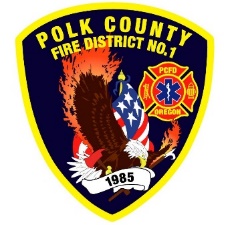 For Board Meeting, March 14, 2024By Division Chief Fire Marshal Troy CraftonFebruary’s Events (Plan Review, Inspections, Training, Incident Response)Fire Investigation Student Meeting Fire Prevention Student Ride AlongPUB ED Station Tour Feb 11th  PUB ED Station Tour Feb 22nd PUB ED Station Tour Feb 29th Central Plaza New Fire Riser Franklin Apartments Consult and Knox Box WOU Student Success Building Fire Line Inspection Sonny’s Coffee Shop Inspection 900 N Main Property Inspection 13 Business Inspections 9 Plan Reviews4 Smoke Alarm Installs 3 Driveway InspectionsActive 911 Maintenance Risk Reduction Grant for District Addressing / PreplanningPlan Review IGA Planning With Monmouth and Independence Building Departments 14 Hours Fire Marshal Service IGA Dallas Fire Department 1 Incidents With .75 Hours Of ResponseUpcoming Events (Plan Review, Inspections, Training)Officer Meeting Mar 6th Getting the Most Out of Your Accident Investigation Webinar Mar 7th Monmouth City Project Meeting Mar 14th Pre-Application Meeting Independence Mar 18th Defensible Space Program Webinar Mar 26th Dallas DRT Meeting Every Thursday Activities (Meetings)Pre-Application - 1075 D Street Feb 20th Results from the 2023 National Household Survey on Disaster Preparedness Feb 1stOfficer Meeting Feb 7th Monmouth City Project Meeting Feb 8th MPFIT Meeting Feb 20th Joint Fire Intervention Network Meeting Feb 26th  Oregon Life Safety Team Meeting Feb 29th Data Resources Webinar Feb 27th  Dallas DRT Meeting Every Thursday